INDICAÇÃO Nº 7799/2017Indica ao Poder Executivo Municipal que efetue serviços de revitalização de sinalização de solo em rua do Jardim São Francisco.Excelentíssimo Senhor Prefeito Municipal, Nos termos do Art. 108 do Regimento Interno desta Casa de Leis, dirijo-me a Vossa Excelência para sugerir que, por intermédio do Setor competente, efetue serviços de revitalização da sinalização de solo na Rua Tupinambás com a Carajás, Jardim São Francisco.Justificativa:No local havia uma faixa de pedestres, mas devido a reparos efetuados pelo Departamento de Água e Esgoto e posterior finalização dos serviços de pavimentação, a faixa não mais existe, sendo necessário assim, a repintura da mesma.Plenário “Dr. Tancredo Neves”, em 11 de outubro de 2.017.Gustavo Bagnoli-vereador-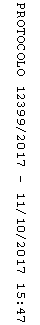 